INSTITUCIÓN EDUCATIVA NORMAL SUPERIOR DE SINCELEJO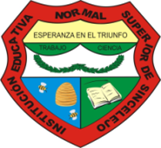 PAUTAS PARA EL TRABAJO DE ÁREAS.ENERO 19 DE 2016AREA:________________________________________________________JEFES DE ÁREAS:_____________________________________________________________________________________________ASISTENCIA DE DOCENTES DEL ÁREAASISTENCIA DE DOCENTES DEL ÁREAPriorizar las competencias específicas y transversales que se deben apostar desde el área, por grados atendiendo los resultados de pruebas externas e internas, para el primer períodoTransición:PRIMERO…INDICAR LOS TEMAS QUE CONSIDERAN DEBEN SER INCORPORADOS EN EL SIMULACRO PARA EL DIAGNÓSTICO INICIAL DE LOS ESTUDIANTES. (ESTOS SERÁN RECEPCIONADOS POR LOS COORDINADORES Y LA COORDINADORA VILMA BENITEZ LOS REMITIRÁ AL EQUIPO ABEL MENDOZA).FECHA UNICA PARA REALIZAR LAS NIVELACIONES DEL AÑO INMEDIANTAMENTE ANTERIOR, PARA QUE EL CONSEJO ACADÉMICO ESTABLEZCO EL HORARIO DE RECUPERACIONES Y SEA CONOCIDO OPORTUNAMENTE POR LOS ESTUDIANTES. A FIN DE MES DE FEBRERO DEBE ESTAR SOLICIONADA LA SITUACIÓN ACADÉMICA DE TODOS LOS ESTUDIANTES DESDE 1º  HASTA EL PROGRAMA DE FORMACIÓN COMPLEMENTARIA.PRODUCTOS:SEGÚN LO ESTABLECIDO EN LA AGENDA.No.NOMBRES Y APELLIDOSDOCENTE DE LOS GRADOSJORNADAESTAMENTO QUE REPRESENTAFIRMA123456789101112No.NOMBRES Y APELLIDOSDOCENTE DE LOS GRADOSJORNADAESTAMENTO QUE REPRESENTAFIRMA131415161718192021222324Indicadores de desempeñoCompetencia específicaSaberes declarativosProcedimentalesactitudinalesCompetencia transversalesSaberes declarativosProcedimentalesactitudinalesIndicadores de desempeñoCompetencia específicaSaberes declarativosProcedimentalesactitudinalesCompetencia transversalesSaberes declarativosProcedimentalesactitudinales